Publicado en Cantabria el 13/04/2015 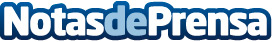 Anchoas Solidarias, un latido para NayraEsta acción solidaria nace al recibir una petición por parte de la familia y amigos de Nayra a través de anchoasdeluxe. Anchoasdeluxe es una tienda online dedicada a la venta de productos artesanos y gourmet, por ello se pensó que seria un ejercicio doblemente satisfactorio y personal, disfrutar de un buen producto y ayudar a los demás. Datos de contacto:AnchoasdeluxeTienda online de productos Artesanos y especialistas en Anchoas942500440Nota de prensa publicada en: https://www.notasdeprensa.es/anchoas-solidarias-un-latido-para-nayra Categorias: Gastronomía Cantabria E-Commerce Solidaridad y cooperación http://www.notasdeprensa.es